突然に発症した頭痛　30歳男性　書籍860頁参照■診断の進め方特に見逃してはいけない疾患（考えられる疾患をできるだけ挙げる）ここに記入頻度の高い疾患（考えられる疾患をできるだけ挙げる）ここに記入■この時点で何を考えるか？　医療面接と身体診察を総合して考える点
（可能性の高い疾患とその理由、除外診断とその理由などを挙げる）ここに記入診断仮説（仮の診断）（可能性が高いと考えられる疾患を挙げる）ここに記入■必要なスクリーニング検査（診断を絞り込むために必要な検査を挙げる）ここに記入■検査結果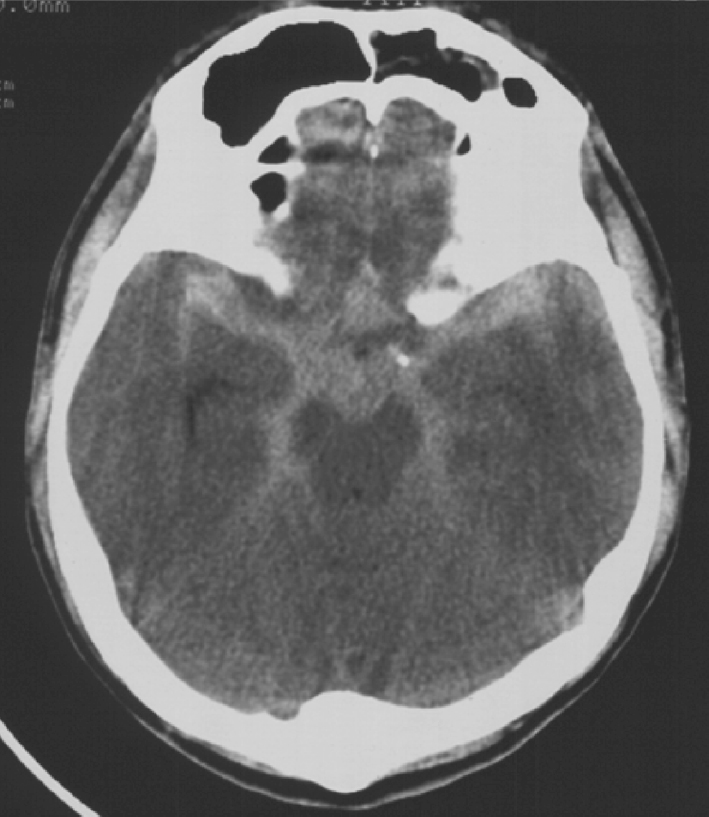 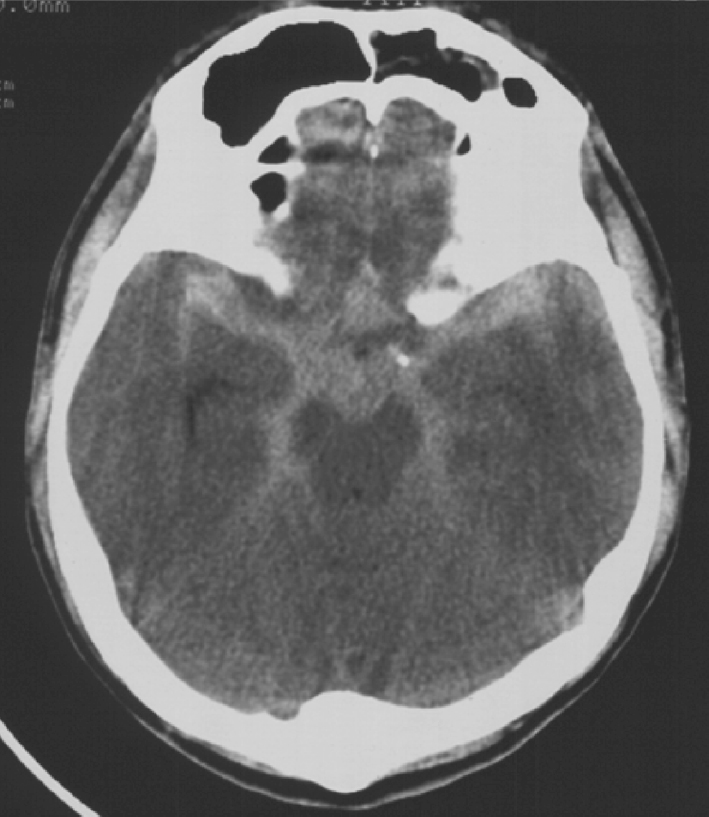 診断仮説（仮の診断）（可能性が高いと考えられる疾患を挙げる）ここに記入■診断確定のために（必要な追加検査などを挙げる）ここに記入診断（診断結果を記入）ここに記入■治療の基本方針（診断を受けて必要な治療を挙げる）ここに記入現病歴：会社員．仕事を終え，妻の誕生日祝いでフレンチレストランにて食事をした．普段ほとんど酒を飲まないのに，この日は赤ワインをボトル半分飲んだ．帰宅して入浴し，床に就いて約1時間したところで，急に頭痛が出現した．頭痛発生後 2  時間で救急外来を受診した．患者に頭痛を詳しく説明してもらうと，「とにかく経験したことのない頭痛」と訴えている．既往歴：生来健康．身体所見：意識は清明．身長168 cm，体重67 kg，体温36.8℃，脈拍90回/分，血圧160/95 mmHg，呼吸数24回/分．呼吸音清明，心音は心拍正常．救急外来に来てから一度嘔吐した．頭が痛くて目をつぶっていることが多い．神経学的所見：項部硬直やKernig徴候はなく，羞明感もない．運動や感覚の麻痺もない．血球・血液生化学・血液凝固所見：WBC 6,800/μL，RBC 375万/μL，Plt 21.9万/μL，AST 16 U/L，ALT 14 U/L，CRP 0.06 mg/dL，PT 9.9秒，APTT 32.0秒．胸部X線，心電図：異常なし．頭部単純CT：図1